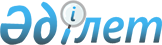 2007-2008 жылдары мәдени және гуманитарлық салалардағы қайырымдылық және демеушілік қызметі үшін Қазақстан Республикасы Президентінің Құрмет дипломымен марапаттау туралыҚазақстан Республикасы Президентінің 2008 жылғы 10 желтоқсандағы N 283 Өкімі



      Қосымшаға сәйкес Қазақстан Республикасының азаматтары, шетелдік азаматтар мен заңды тұлғалар 2007-2008 жылдары мәдени және гуманитарлық салалардағы қайырымдылық және демеушілік қызметі үшін Қазақстан Республикасы Президентінің Құрмет дипломымен марапатталсын.


      Қазақстан Республикасының




      Президенті                                   Н. Назарбаев





Қазақстан Республикасы    



Президентінің         



2008 жылғы 10 желтоқсандағы 



N 283 өкіміне        



қосымша           



2007-2008 жылдары мәдени және гуманитарлық салалардағы






қайырымдылық және демеушілік қызметі үшін Қазақстан






Республикасы Президентінің құрмет дипломымен марапатталған






Қазақстан Республикасы азаматтарының, шетелдік азаматтардың






және заңды тұлғалардың






ТІЗІМІ



Асаубаев                  - "КАZАКНGOLD" компаниялар тобы



Қанат Шайханұлы             директорлар кеңесінің төрағасы



                            Ақмола облысы

Әшімов                    - жеке кәсіпкер, Алматы қаласы



Молдахмет Әшімұлы 

Вильгельм                 - "Вильгельм" шаруа қожалығының



Александр Филиппович        басшысы, Павлодар облысы

Гольцер                   - "Азия - Тарангул" жауапкершілігі



Петр Федорович              шектеулі серіктестігінің директоры,



                            Солтүстік Қазақстан облысы

Гофман                    - "Сочинское" жауапкершілігі шектеулі



Виктор Адамович             серіктестігінің директоры, Ақмола



                            облысы

Жүнісов                   - "Конденсат компаниялар тобы"



Валерий Кенжеғалиұлы        консорциумының төрағасы, Батыс



                            Қазақстан облысы

Егімбаев                  - "Шаңырақ" жауапкершілігі шектеулі



Жанайдар Жылқыайдарұлы      серіктестігінің директоры, Алматы



                            облысы

Есімханов                 - "Ақниет ӨК" жауапкершілігі шектеулі



Есіркеп Досжанұлы           серіктестігінің директоры,



                            Алматы облысы

Жүргенов                  - жеке кәсіпкер, Жамбыл облысы



Талғат Әбдіқадырұлы

Злавдинов                 - "ZААІR" жауапкершілігі шектеулі



Асимжан Абабакриевич        серіктестігінің директоры,



                            Алматы қаласы

Карапетян                 - "Бахус" акционерлік қоғамы 



Артуш Мурепович             директорлар кеңесінің төрағасы,



                            Алматы қаласы

Қойшыбаев                 - "Алтын-Бел Д" жауапкершілігі 



Дәулет Сәрсембайұлы         шектеулі серіктестігінің директоры,



                            Қостанай облысы

Күзиев                    - "БеНТ" акционерлік қоғамының



Ділмұрат Пірмұхамедұлы      президенті, Алматы қаласы

Құлжабаева                - "Гүлстан" жауапкершілігі шектеулі



Гүзел Әліпбекқызы           серіктестігінің директоры, Алматы 



                            қаласы

Луценко                   - "Дружба" жауапкершілігі шектеулі



Николай Григорьевич         серіктестігінің директоры, Солтүстік 



                            Қазақстан облысы

Мақашев                   - зейнеткер, Оңтүстік Қазақстан



Қойшыбай Мақашұлы           облысы

Медетбеков                - "Көкшетау - Инвест" жауапкершілігі



Сабыр Тұрсынғазыұлы         шектеулі серіктестігінің директоры,



                            Ақмола облысы

Сәрсенов Өмірзақ          - жеке кәсіпкер, Алматы облысы

Таханов                   - "Жамбай" жауапкершілігі шектеулі



Болат Саланұлы              серіктестігінің бас директоры, Атырау



                            облысы

Титюк                     - "Современник" жауапкершілігі



Сергей Николаевич           шектеулі серіктестігінің



                            құрылтайшысы, Қостанай облысы

Төлебаев Арқабек          - шаруа қожалығының басшысы,



                            Жамбыл облысы

Төлебаев                  - "Агротехника-2030" жауапкершілігі



Берікбай Сағымбайұлы        шектеулі серіктестігінің бас



                            директоры, Ақмола облысы

Тұрғын                    - "Ынтымақ" акционерлік қоғамының



Болсынбек Рысбайұлы         президенті, Алматы облысы

Тюркин                    - "Ново-Приречное" жауапкершілігі



Валерий Николаевич          шектеулі серіктестігінің директоры,



                            Ақмола облысы

Уәлиев                    - "Агрофирма ТНК" жауапкершілігі



Батырбек Тұрсынбекұлы       шектеулі серіктестігінің бас 



                            директоры, Ақмола облысы

Омарқұлова                - "Бурабай - Инвест" жауапкершілігі



Зайра Құлтайқызы            шектеулі серіктестігінің директоры,



                            Ақмола облысы

Фиона Коркоран            - "Дело большее, чем Чернобыль"



                            қайырымдылық қорының директоры, 



                            Ирландия

Чепурной                  - "Запорожье" жауапкершілігі шектеулі



Сергей Иванович             серіктестігінің директоры, Ақмола



                            облысы

Югай                      - "Корпорация SАNА" жауапкершілігі



Юрий Борисович              шектеулі серіктестігі байқаушы 



                            кеңесінің төрағасы, Оңтүстік Қазақстан 



                            облысы

Коммерциялық емес         - Алматы қаласы



қайырымдылық Sеіmаr 



Sосіаl Fund

					© 2012. Қазақстан Республикасы Әділет министрлігінің «Қазақстан Республикасының Заңнама және құқықтық ақпарат институты» ШЖҚ РМК
				